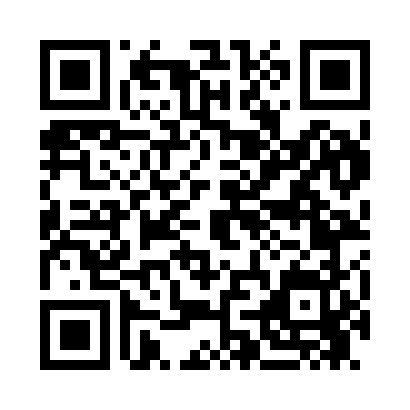 Prayer times for Diamondtown, Pennsylvania, USAMon 1 Jul 2024 - Wed 31 Jul 2024High Latitude Method: Angle Based RulePrayer Calculation Method: Islamic Society of North AmericaAsar Calculation Method: ShafiPrayer times provided by https://www.salahtimes.comDateDayFajrSunriseDhuhrAsrMaghribIsha1Mon3:595:381:105:108:4110:202Tue4:005:391:105:108:4110:203Wed4:015:391:105:108:4110:194Thu4:015:401:105:108:4010:195Fri4:025:411:105:108:4010:186Sat4:035:411:115:108:4010:187Sun4:045:421:115:108:3910:178Mon4:055:421:115:108:3910:169Tue4:065:431:115:108:3910:1610Wed4:075:441:115:108:3810:1511Thu4:085:451:115:108:3810:1412Fri4:095:451:115:108:3710:1313Sat4:105:461:125:108:3710:1314Sun4:115:471:125:108:3610:1215Mon4:125:481:125:108:3610:1116Tue4:135:481:125:108:3510:1017Wed4:155:491:125:108:3410:0918Thu4:165:501:125:108:3410:0819Fri4:175:511:125:108:3310:0720Sat4:185:521:125:108:3210:0521Sun4:195:531:125:108:3110:0422Mon4:215:531:125:098:3010:0323Tue4:225:541:125:098:3010:0224Wed4:235:551:125:098:2910:0125Thu4:245:561:125:098:289:5926Fri4:265:571:125:088:279:5827Sat4:275:581:125:088:269:5728Sun4:285:591:125:088:259:5529Mon4:306:001:125:088:249:5430Tue4:316:011:125:078:239:5231Wed4:326:021:125:078:229:51